                                                                                                                            ПРОЕКТ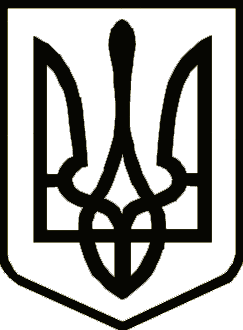 УкраїнаНІЖИНСЬКА РАЙОННА РАДА( ____________сесія ________________ скликання)РІШЕННЯ___________________ 2021 рокуПро внесення змін до рішення другої (позачергової) сесії районної радивосьмого скликання від 24 грудня 2020 року «Про надання згоди на передачу та передачу у комунальну власність Лосинівської селищної ради закладів культури та їх майна із спільної власності територіальних громад сіл, селища Ніжинського району» Відповідно до Закону  України «Про передачу об’єктів права державної та комунальної власності», керуючись статтями 43, 60 Закону України «Про місцеве самоврядування в Україні», рекомендаціями Президії Ніжинської районної ради Чернігівської області та спільного засідання постійних комісій районної ради, районна рада вирішила:1. Внести зміни до рішення другої (позачергової) сесії районної ради восьмого скликання від 24 грудня 2020 року «Про надання згоди на передачу та передачу у комунальну власність Лосинівської селищної ради закладів культури та їх майна із спільної власності територіальних громад сіл, селища Ніжинського району», а саме:- викласти пункт 1 у новій редакції та доповнити додатком 1:«1. Передати з 01 січня 2021 року у комунальну власність Лосинівської селищної ради: Галицьку сільську бібліотеку-філіал; Світанківську сільську бібліотеку-філіал; Данинську сільську бібліотеку-філіал; Яхнівську сільську бібліотеку-філіал; Богданівську сільську бібліотеку-філіал; Перемозьку сільську бібліотеку-філіал; з наявною штатною чисельністю, їх майно, основні засоби, кредиторську і дебіторську заборгованість (згідно додатку 1).»- викласти пункт 3 у новій редакції та доповнити додатком 2:«3. Передати з 01 січня 2021 року у комунальну власність Лосинівської селищної ради заклад культури Світанківський історико-краєзнавчий музей Українсько-Чесько-Словацької дружби (с. Світанок) з наявною штатною чисельністю, його майно, основні засоби, кредиторську і дебіторську заборгованість (згідно додатку 2).»2. Контроль за виконанням рішення покласти на постійну комісію районної ради з питань управління та розпорядження об’єктами комунальної власності та постійну комісію з гуманітарної політики, освіти, культури, молодіжної політики, спорту та національного відродження.Голова районної ради 			Анатолій КРАСНОСІЛЬСЬКИЙДодаток 1Перелікосновних засобів, кредиторської заборгованості та штатних одиницьпо закладах культури (сільські бібліотеки-філіали), які передаються у комунальну власність Лосинівської селищної радиВсього:основні засоби – 126615,00 грнкредиторська заборгованість – 8621,50 грнштатні одиниці – 2,0 шт. од.Начальник відділу культури,сім’ї, молоді та спорту Ніжинської районної державної адміністрації 				Андрій ШТАЙНЕККЕРДодаток 2Перелікосновних засобів, кредиторської заборгованості та штатних одиницьпо Світанківському історико-краєзнавчому музею Українсько-Чесько-Словацької дружби, який передається у комунальну власність Лосинівської селищної радиВсього:основні засоби – 68669,00 грнкредиторська заборгованість – 2930,00 грнштатні одиниці – 0,75 шт. од.Начальник відділу культури,сім’ї, молоді та спорту Ніжинської районної державної адміністрації 				Андрій ШТАЙНЕККЕРНайменуванняСума (кількість),грн (шт./од.)Галицька сільська бібліотека-філіал                                       Галицька сільська бібліотека-філіал                                       Основні засоби:Рахунок 111215935,0Рахунок 11132723,0Кредиторська заборгованість КЕКВ 2111370,95КЕКВ 2120210,29Штатні одиниці:Зав. бібліотекою Пуховець Яна Миколаївна0,5 Світанківська сільська бібліотека-філіал                                       Світанківська сільська бібліотека-філіал                                       Основні засоби:Рахунок 111217230,0Рахунок 1113933,0Кредиторська заборгованістьКЕКВ 21111374,30КЕКВ 2120863,17Штатні одиниці:Бібліотекар Кулинко Оксана Миколаївна0,5Яхнівська сільська бібліотека-філіал                                       Яхнівська сільська бібліотека-філіал                                       Основні засоби:Рахунок 111214349,0Рахунок 1113737,0Богданівська сільська бібліотека-філіал                                       Богданівська сільська бібліотека-філіал                                       Основні засоби:Рахунок 111217150,0Рахунок 1113374,0Перемозька сільська бібліотека-філіал                                       Перемозька сільська бібліотека-філіал                                       Основні засоби:Рахунок 111225803,0Рахунок 11135369,0Кредиторська заборгованістьКЕКВ 21111673,85КЕКВ 21201055,25Штатні одиниці:Бібліотекар Кулинко Любов Іванівна0,5Данинська сільська бібліотека-філіал                                       Данинська сільська бібліотека-філіал                                       Основні засоби:Рахунок 111222945,0Рахунок 11133067,0Кредиторська заборгованістьКЕКВ 21111823,85КЕКВ 21201249,84Штатні одиниці:Бібліотекар Дворська Марія Дмитрівна0,5НайменуванняСума (кількість),грн (шт. од.)Сума (кількість),грн (шт. од.)Основні засоби:Основні засоби:Рахунок 1013Рахунок 101353639,0Рахунок 1113Рахунок 111315030,0Кредиторська заборгованістьКредиторська заборгованістьКЕКВ 2111КЕКВ 21112050,0КЕКВ 2120КЕКВ 2120880,0Штатні одиниці:Штатні одиниці:Зберігач фонду Москаленко Валентина МихайлівнаЗберігач фонду Москаленко Валентина Михайлівна0,75